Robeson County Partnership for Children, Inc. (RCPC)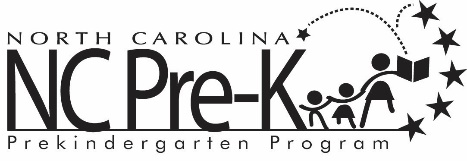 Robeson County NC Pre-K Committee MeetingApril 21, 2020Via Conference Call1-717-275-8940 Access Code: 834 1337Immediately following the RCPC Board of Directors Meeting that begins at 12:00 PM*Space will be available whereby members of the public may listen to the meeting at:Robeson County Partnership for Children, Inc. Board Room210 E. Second StreetLumberton, NC 28358Call to OrderPublic CommentApproval of Minutes Review minutes from the February 11, 2020 committee meeting.Action ItemsNC Pre-K Monitoring SummariesBackground: DCDEE requires all NC Pre-K sites be monitored by NC Pre-K staff.Issue: Contract administrator staff conducted site visits and completed site monitoring tools for all sites.Recommendation: It is recommended that the committee review and consider approving the site monitoring results. Contracting Agency Background:  The NC Pre-K Committee is responsible for approving the NC Pre-K Contracting Agency each year.   Issue: DCDEE requires committee members to approve by vote, the NC Pre-K Contracting Agency for the next school year.   Recommendation: It is recommended that the Committee consider approving Robeson County Partnership for Children, Inc. as the continuing NC Pre-K Contracting Agency. 2020-2021 NC Pre-K Committee Meeting DatesBackground: The NC Pre-K Committee is responsible for approving committee meeting dates. Issue: NC Pre-K Committee Meetings will take place upon the adjournment of the RCPC Board of Directors Meetings. Cancellations are at the discretion of the NC Pre-K Committee Co-Chairs.   Recommendation: It is recommended that the committee review and consider approving the meeting dates presented. NC Pre-K Conflict of Interest Policy  Background: The NC Pre-K Committee is responsible for adopting a Conflict of Interest Policy. Issue: Annual approval of a Conflict of Interest Policy is required by DCDEE.Recommendation: It is recommended that the committee review, consider approving, and sign the Conflict of Interest Policy presented. FY 2020-2021 Contract Budgets Background:  The NC Pre-K Committee is responsible for approving the next fiscal year’s contract budgets.Issue: The line item allocations for each budget are provided for review. Recommendation:  It is recommended that the Committee review and consider approving the 2020-2021 FY contract budgets.Non-Action ItemsNC Pre-K Scorecard – Rhiannon Chavis-Wanson Community & Recruitment Update – Rhiannon Chavis-Wanson Placement Update – Rhiannon Chavis-Wanson   ECERS Update – Rhiannon Chavis-Wanson  	Year to Date Financial Report – Lindsay Oxendine    Next Meeting Date:	The next committee meeting is scheduled for June 9, 2020 immediately following adjournment of the RCPC Board Meeting.Adjournment